Хитрая мама

Простясь до завтра
С детским садом,
Шагает дочка с мамой рядом.
Но вот заныла по пути:
– Устала я шагать-идти!..

– Зачем шагать? –
Сказала мать. –
Попробуй зайцем поскакать.
Вот так!
Ещё давай-ка!
Отлично!..
Ай да зайка!

Теперь попробуй покажи-ка,
Как семенит к норе ежиха…
Теперь – как бегает щенок,
Ух, как!
Стремглав, не чуя ног!

Как за птенцом крадётся кошка?
Неслышно,
Вкрадчиво,
Сторожко…
А как ступает слон большой?
Трясутся стены дома!
А как бельчонок?
Но постой!
Вот мы уже и дома.
(С. Погореловский)Я думал, взрослые не врут

Я думал, взрослые не врут,
А дедушка Сережа
Сказал, что очень любит труд…
Но что-то не похоже.

Просил я:
– Сделай мне совок,
Зеленый или синий! ?
Я знаю, он бы сделать мог!
А он в ответ:
– Зачем, сынок?
Мы купим в магазине,
За них недорого берут.

А сам сказал, что любит труд…
(А. Барто)Интересный вопрос

Мне по попе папа дал –
Папа точно попадал!
Очень долго там болело,
Чуть пониже спины,
Но вопрос не в пользе дела,
За вину, иль без вины,
Я на боль махнул рукою,
Интересно мне другое:
Мне хотелось бы узнать:
Сослуживцу на работе
Мог по попе папа дать?
(О. Бундур)Ябеда

Мама папе рассказала,
Что я часики сломала,
На обоях начертила
И квадратик, и кружок,
Другу Лёше подарила
На прогулке свой флажок,
Что я топала, кричала,
Что она со мной устала…
И сказала я тогда:
– Наша мама
ЯБЕДА!
(Е. Раннева )Ваза

Папа вазу опрокинул :
Кто его накажет?
– Это к счастью, это к счастью, –
Всё семейство скажет.

Ну, а если бы к несчастью
Это сделал я!
– Ты разиня, ты растяпа! –
Скажут про меня.
(О. Григорьев)Не бейте детей!

Не бейте детей, никогда не бейте!
Поймите, вы бьете в них сами себя,
Неважно, любя их иль не любя,
Но делать такого вовек не смейте!

Вы только взгляните: пред вами - дети,
Какое ж, простите, геройство тут?!
Но сколько ж таких, кто жестоко бьют,
Вложив чуть не душу в тот черный труд,
Заведомо зная, что не ответят!

Кричи на них, бей! А чего стесняться?!
Ведь мы ж многократно сильней детей!
Но если по совести разобраться,
То порка – бессилье больших людей!

И сколько ж порой на детей срывается
Всех взрослых конфликтов, обид и гроз.
Ну как же рука только поднимается
На ужас в глазах и потоки слез?!
И можно ль распущенно озлобляться,
Калеча и душу, и детский взгляд,
Чтоб после же искренно удивляться
Вдруг вспышкам жестокости у ребят.

Мир жив добротою и уваженьем,
А плетка рождает лишь страх и ложь.
И то, что не можешь взять убежденьем –
Хоть тресни – побоями не возьмешь!

В ребячьей душе все хрустально-тонко,
Разрушим – вовеки не соберем.
И день, когда мы избили ребенка,
Пусть станет позорнейшим нашим днем!

Когда-то подавлены вашей силою,
Не знаю, как жить они после будут,
Но только запомните, люди милые,
Они той жестокости не забудут.

Семья – это крохотная страна.
И радости наши произрастают,
Когда в подготовленный грунт бросают
Лишь самые добрые семена!
(Э. Асадов)Я в угол встать всегда готов

Я в угол встать всегда готов,
Но в нашем доме нет углов!
Придумал я проект такой,
Чтоб дом был словно шар земной,
Чтоб стол был круглым и диван
И чтоб кровать, как барабан,
И чтоб чулан, как колесо,
И можно делать сразу всё!
(Н. Анишина)Непонятный Новый Год...

Непонятный Новый Год:
Дед Моpоз пришёл не тот!

С папой за столом сидел,
Водку пил и песни пел!

А пришла с работы мама, –
Дед Мороз уже был пьяный...

С ёлки сыплются иголки –
Дед Моpоз храпит у ёлки!

Вот такой был Новый Год...
Дед Мороз пришёл – не тот.
(А. Малеев)Папа с мамой, будьте дружны!

Папа с мамой, будьте дрУжны
И Создателю послушны.
Если в доме мира нет,
У детишек много бед.

Папа детям очень нужен,
С ним порядок не нарушен,
Что о нем ни говори —
Он всегда глава семьи.

Чьи добры и крепки руки?
Кто привьет любовь к науке?
И кому сын-ученик
Принесет домой дневник?

Кто на лодке покатает,
Обо всем на свете знает,
С кем на отдых каждый год
Мы идем семьей в поход?

С папой мы в футбол играем,
С папой марки собираем,
И для нас большой секрет,
Как же папа чинит свет?

Папа с мамой, будьте дрУжны,
И Создателю послушны!
Все житейские дилеммы
Бог решает без проблемы!
(А. Лукашин)Беда мне с папой

Беда мне с папой, ох, беда:
Шалун, каких немного…
– А ну, иди скорей сюда, –
Сказал я папе строго. –
Какой позор!
Какой скандал!
Ты где так долго пропадал?!
– Гулял.
– А с кем?
– Да с кем всегда:
С Иваном Филимонычем…
– По грязи, да?
По лужам, да,
Опять таскался до ночи?!
Ну почему, ну почему
Вы дела не найдёте?
Не понимаю: и чему
Вас учат… на работе?
Вон как ты выпачкал костюм,
Как изувечил шляпу!
Когда возьмёшься ты за ум? –
Во сне
Спросил я
Папу…
(А. Шибаев)Гость

Отец приехал!
Он отныне
Решил заботиться
О сыне.
Он на углу в палатке
Купил две шоколадки,
Купил игрушку.
Все в порядке!

А пятилетний Сашка
Совсем не ждал отца,
Он распевал, как пташка,
Играя у крыльца.

У папы яркий галстук,
Красивая рубашка.
— А ты откуда взялся? —
Обрадовался Сашка.

Вот на столе две чашки.
Отец в гостях у Сашки.
Сидит он с сыном рядом
И кормит шоколадом.


Но пробило восемьНа часах в столовой, —
Провожает гостя
Сын белоголовый.

Показалась встреча
Мальчику короткой,
И вздыхает тяжко
Огорченный Сашка.
И вздыхает кто-то
За перегородкой.

Вот папа взял фуражку,
И свой портфель, и трость.
Не понимает Сашка:
— Ты папа или гость?
(А. Барто)Обсужденье

Сегодня в классе было обсужденье:
К кому приходит папа в день рожденья
и в руки нам сует пакет огромный,
чтоб целый год жить в трубке телефонной.

Пусть на портретах – папины улыбки.
А я хочу аквариум и рыбки,
а я хочу кататься с ним на лыжах
и папу знать хочу, как дедушку, поближе.

Сидела я и думала печально:
все говорят, что папа мой – начальник,
что он со всеми добрый на работе,
но любит не меня – чужую тётю.

Его лицо, как за окном трамвая.
Я постепенно папу забываю.
Он для меня почти прохожий,
хоть говорят, я на него похожа.

А у меня сестра выходит замуж.
А у меня болеет часто мама.
А я расту, как сквозь асфальт травинка.
Ах, папа-папа! Я твоя кровинка.
Таких травинок много под ногами.
И потому мы льнем поближе к маме.
(А. Барто)Не жалейте время на детей
Не жалейте время на детей,
Разглядите взрослых в них людей,
Перестаньте ссориться и злиться,
Попытайтесь с ними подружиться.

Постарайтесь их не упрекать,
Вовремя послушать и понять,
Обогрейте их своим теплом,
Крепостью для них пусть станет дом.

Вместе с ними пробуйте, ищите,
Обо всём на свете говорите,
И всегда незримо направляйте.
И во всех делах им помогайте.

Научитесь детям доверять -
Каждый шаг не нужно проверять,
Мненье и совет их уважайте,
Дети - мудрецы, не забывайте!

И всегда надейтесь на детей,
И любите их душою всей
Так, как невозможно описать.
Вам тогда детей не потерять!(Автор: Л. Лобачева)Твой сын просилТвой сын просил, чтоб спела перед сном
Но ты хлопот вечерних не успела
Закончить в срок, и был не прибран дом.
Лишь в спешке чмокнула и даже не присела
На краешек кровати. Он сопел,
Уткнувшись носом в плюшевого мишку.
Так много было всяких разных дел,
И некогда укладывать мальчишку...
Уже большой - чего там, не малыш -
Тебе самой в том возрасте не пели.
Просил - но ты сказала, что спешишь,
И нечего капризничать в постели...
Ты не успела... Много разных "не"
За это накопилось семилетье.
Сын сладко улыбается во сне
В зеленой лампы приглушенном свете...
Он вырастет, ведь так бегут года,
Свою пижамку жёлтенькую сносит.
Он вырастет, и, взрослый, никогда
Спеть колыбельной больше не попросит... (Автор: Наум Коржавин)
Детство про...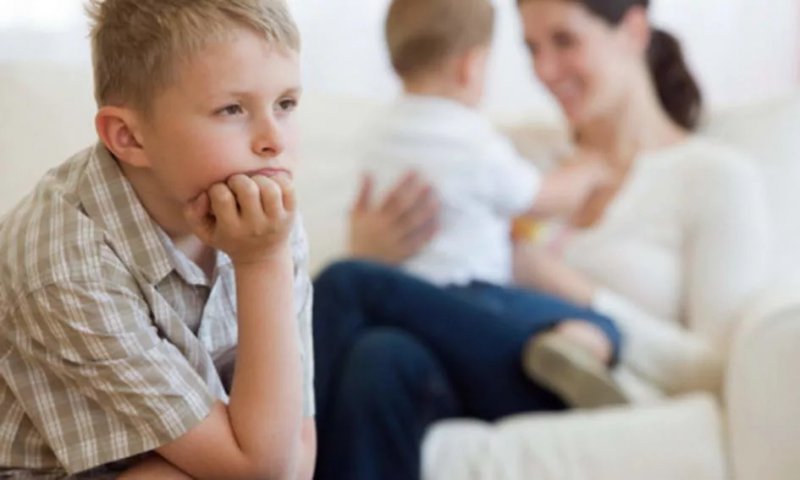 Если он заревёт, ты получишь, -
Шестилетнего шлёпнула мать.
Я сказала «нельзя», и не будешь,
Захотел он пойти погулять…

Дай игрушку, которой играешь,
Да не жадничай, он же малыш. Видишь, просит…
Потом почитаешь, порисуй лучше с ним…
Что шумишь?

Пусть поспит. Или хочешь водиться?
Что ж ты делаешь всё мне назло???
(Детство младшего всё ещё длится,
А у старшего детство прошло.)

Артём Скобёлкин
Мамин ПомощникМы с моею мамочкой - друзья!
Где моя мамуля - там и я!
Если варит суп - я помогаю:
Чашки и кастрюли разбираю.Моет мама пол - я рядом с ней,
Разливаю по полу сильней.
Если в доме стирка - не робею
Сыплю порошок и не жалею.Ну а если мама в интернете
Здесь я всех нужнее на планете!
Мамочке я очень помогаю:
Кнопочки с усердьем нажимаю!Мама смотрит на меня. Вздыхает.
Все понятно. Видно одобряет!
Вот такие с мамой мы друзья:
Там где мама - там конечно я!!!Папин я
Как ты папа не поймёшь,
Всё ругаешься и злишься,
На тебя я так похож,
А собой ведь ты гордишься?Папа, милый, не сердись!
Понимаешь в чем причина,
Мы с тобою родились
С гордым званием - мужчина!(Автор: Елена Головина)Скажите, откуда я взялся?Скажите, откуда я взялся?
Я всем задавал вопрос.
А дедушка мне ответил:
- Нам аист тебя принес.
А бабушка мне сказала:
- В капусте тебя нашли.
А дядя шутил: - С вокзала
В корзинке тебя принесли.
Я знаю, неправда это,
Мама меня родила,
Я только не знаю ответа,
Где мама меня взяла.
Сестра на меня ворчала:
- Ты голову всем вскружил.
А я начинал сначала:
- А где я до мамы жил?
Никто это тайну из взрослых
Мне так объяснить и не смог.
Лишь мама ответила просто:
-ТЫ ЖИЛ В МОЕМ СЕРДЦЕ, СЫНОК(Автор: Александр Кружкин)Я сегодня попрыгунья
Я сегодня попрыгунья,
Я сегодня - стрекоза -
Так мне мамочка сказала.
Папа - выпучил глаза,
Брови сдвинул к носу грозно,
Пальцем строго погрозил
И сказал, чтоб отдохнула,
Нет у папы с мамой сил!
Что-то я не понимаю -
Сил ведь нет не у меня!
Ну, зачем сидеть мне тихо?
Прыгаю и... жду ремня...(Автор: Эль Силябиб)Растеряше
Ты сидишь в одном носке
И босой ногой болтаешь,
Смотришь ты вокруг в тоске,
Где второй носок - не знаешь.
Вот всегда с тобою так:
Вещи просто исчезают,
Будто есть какой-то враг,
Что их тщательно скрывает.
Кто-то в дом к тебе пробрался
И задумал пошутить?
Может стоит постараться
По местам всё разложить?
Где они, твои игрушки?
Под подушкой, на подушке,
Под кроватью, под столом,
На полу лежат кругом.
В ванной комнате, в прихожей,
И ещё на кухне тоже -
Вся захвачена квартира!
Ты у них за командира.
Дай команду "По местам!"
Но при этом,
Но при этом
Убирай игрушки сам!ПРО БАБУШКУВот, если я бабушкой буду,
Клянусь, никогда не забуду,
Что внучке, а может быть, внуку
Давать каждый день на обед:
Насыплю я в правую руку,
Насыплю я в левую руку,
И просто насыплю на блюдо,
Горой разноцветной, конфет!
Вот, если я бабушкой буду,
Клянусь, никогда не забуду,
Что внучку, а может быть, внука
Не стоит за двойки ругать.
А просто, развеивать скуку,
Отправлю к веселому другу
И дам посмотреть телевизор,
Подольше пущу погулять.
Но бабушка, явно, забыла,
Что в детстве конфеты любила.
И, видно, одни лишь пятерки
Носила из школы она.
И к ней не ходила подружка,
И ей не шептала на ушко,
Что двоечник дедушка Коля
Заждался ее у окна.  (Автор: Дюк Елена)Уходят дети в электронный мирУходят дети в электронный мир,
И это так удобно - поначалу:
Мы, возвращаясь в логово квартир,
Усталые, детей не замечаем.
Скучают книжки, свалены в углу,
И кубики заброшены куда-то.
На всех планетах - в холод и в жару
Воюют электронные солдаты.
Врастают дети душами в экран.
Потоки крови в схватках рукопашных.
Но умирать от виртуальных ран
Нисколечко не больно и не страшно.
И хочется - добить наверняка,
Добить, чтоб мОзги брызнули потешно.
На мышку жмет мальчишечья рука,
А взгляд пустой, бессмысленный, нездешний...
Зато - порядок в логове квартир.
Свободы у родителей навалом.
Уходят дети в электронный мир,
И это так удобно - поначалу... (Автор: Татьяна Щербинина)Айфоново детство, айпадова юность...
Айфоново детство, айпадова юность...
А может чтоб надо Душа встрепенулась?
Зависимость правит сегодняшним балом,
Так много хорошего, доброго, мамы!

Пусть чадо играет в игрушки и прятки,
В семью, паровозик, гадает загадки,
Считает планеты и мир изучает,
А может быть просто он вам помогает?

Общаться с ребенком побольше нам надо,
Смотреть им в глаза это радость, награда,
В них солнца так много, лучистого света,
Вопросов так иного, а мало ответов ...

Ведь мы же в ответе чему научили,
Как много вложили Любви, окружили
Вниманием, лаской, примером, поступком...
И сказку прочли им , найдется минутка?

Мы заняты часто, важнее-работа,
Всегда хотим счастья, ответной заботы,
Сейчас надо думать о том как живем,
Ведь то, что посеем - все то же пожнем! (Автор: Валентина Быковская)Ребенок учится тому, что видит у себя в дому...Ребёнок учится тому,
Что видит у себя в дому
Родители пример ему.

Кто при жене и детях груб,
Кому язык распутства люб,
Пусть помнит: что с лихвой получит
От них все то, чему их учит.

Теперь вести себя прилично
Не в моде стало, и обычно
И женский пол, себя, позоря,
Стал срамословить в разговоре.

Мужья – пример для жен своих,
А дети учатся у них.

Там, где аббат не враг вина, -
Вся братия пьяным – пьяна.
Что говорить, - спокон веков,
Полно на свете дураков.

Не волк воспитывал овец,
Походку раку дал отец.
Когда родители умны
И добродетельно скромны,
То благонравны и сыны.

Попался как-то Диогену
Какой-то пьяный совершенно
Впервые встреченный юнец.
«Сынок, - сказал ему мудрец, -
Ты вижу весь в отца родного,
Бьюсь об заклад – он раб хмельного!
Коль видят нас и слышат дети,
Мы за дела свои в ответе и за слова:
Легко толкнуть детей на нехороший путь.

Держи в приличии свой дом!
Чтобы не каяться потом!!!                           (Автор: Брант Себастьян)Нет на свете дороже богатстваНет на свете дороже богатства,
Чем улыбку детей наблюдать.
Ах, какое, друзья это счастье
С детворой снова в детство впадать.
Снова жмурки, игрушки и прятки
Снова смех, несмотря не на что.
Пусть на сердце сегодня погано
Но, увидел улыбку- и все...
Ты забыл о невзгодах и бедах
И твоя побелела душа
Нет на свете богатства важнее,
Чем улыбка у малыша!
(Автор: Лучик)КэтиноМне сказали мама с папой:
- Мы торопимся в кино,
А тебя оставим дома
Приглядеть за Кэтино.

Посмотри, чтоб не упала,
Чтоб иголку не брала,
На стене не рисовала,
Платье не разорвала.

Ножницы держи подальше,
Двери - сразу на запор:
Простудиться ей не долго,
Если выбежит во двор.

Поберечься не мешает -
Начинается зима,
Что еще?.. Да ты большая,
Догадаешься сама.

Спичек ей не доверяй,
Шкаф стенной не отворяй.
От нее подальше сразу
Спрячь фарфоровую вазу.

Вырвет из горшка цветы -
Будешь виновата ты.

- Нет,- кричу я маме с папой,-
Лучше я пойду в кино,
А вас оставлю с Кэтино!(Автор: Нодар Думбадзе )
День со счастья начинаетсяДень со счастья начинается,
Счастье встало раньше всех!
Счастье маме улыбается,
Развернув улыбку в смех.
Счастье по полу зашлёпало,
Босиком и без штанов,
Моё счастье голопопое,
Несмышленое оно,
Шабутное и несмирное,
Тут – ломает, там – крушит,
Над губой – усы кефирные…
Вот оно ко мне бежит!(Автор: Катя Волкова)Берегите своих детейБерегите своих детей,
Их за шалости не ругайте.
Зло своих неудачных дней
Никогда на них не срывайте.
Не сердитесь на них всерьез,
Даже если они провинились,
Ничего нет дороже слез,
Что с ресничек родных скатились.
Если валит усталость с ног
Совладать с нею нету мочи,
Ну а к Вам подойдет сынок
Или руки протянет дочка.
Обнимите покрепче их,
Детской ласкою дорожите
Это счастья короткий миг,
Быть счастливыми поспешите.
Ведь растают как снег весной,
Промелькнут дни златые эти
И покинут очаг родной
Повзрослевшие Ваши дети.
Перелистывая альбом
С фотографиями детства,
С грустью вспомните о былом
О тех днях, когда были вместе.
Как же будете Вы хотеть
В это время опять вернуться
Чтоб им маленьким песню спеть,
Щечки нежной губами коснуться.
И пока в доме детский смех,
От игрушек некуда деться,
Вы на свете счастливей всех,
Берегите ж, пожалуйста, детство!
 (Автор: Эдуард Асадов)
Стихи дочке от папы
Стоят в ряд книжки, стихи и сказки
В шкафу у милой голубоглазки.
Пока не хочет читать и слушать,
Пока желает поспать, покушать.
Но знаю точно - всё будет нужно.
Всё будет важно и небездушно,
Про королевства, принцесс, про чудо...
Пока же мучить её не буду.
С ней разрисуем пока раскраски:
Цветы, грибочки, фигурки, маски.
Невзгоды, радость, обиды, ласку,
Пусть наблюдает в семейной сказке.
Нельзя, не зная, соваться в воду,
Нельзя по речке пройти без брода,
Нельзя прожить нам совсем без книжек,
А ей - без кукол, колясок, мишек.
Ей книги - рано, всего два года,
Но жду я время, пройдёт полгода,
И мы с ней сядем в обнимку рядом,
И я начну, по ролям и взглядам.
Про Колобка, Теремок и Репку,
Про Трёх медведей и бабку с дедкой,
Про дядю Стёпу, про Таракана,
Про Цокотуху, про двух баранов...
Так много сказок, стихов и песен!
Ребёнку мир наш без знаний тесен.
Я буду лучшим отцом на свете,
На все вопросы смогу ответить.
Не станет дочка ругаться матом,
Не будет ёрзать меж злом и благом,
И станет мудрой, с умом, принцессой,
Душевной станет и интересной.
Расти же, дочка, скорей, родная!
Ведь ты на свете одна такая.
Тебя люблю я, с тобой - летаю,
Как жил я раньше? Никак. Я знаю...В последний раз
Двойки, сбор металлолома —
Всё отныне ерунда.
Я решил уйти из дома.
И уйду. И навсегда.

Потому что невозможно
От зари и до зари
Слышать: — Тихо! Осторожно!
Не реви! Не рви! Не ври!

И к учёбе я не годен,
И в семье со мной беда…
Всё. Отмучался. Свободен.
Ухожу. И навсегда.

Чёрный флаг на белой мачте.
Вместо якоря — утюг.
Маяки, в ночи маячьте,
Освещайте путь на юг…

Потемнеет день в окошке,
Мама, вглядываясь в даль,
Скажет: — Скучно жить без Лёшки.
А сестра добавит: — Жаль.

Скажет мама: — Бил баклуши.
Стёкла бил. Девчонок бил.
Всё равно он самый лучший…
А сестра добавит: — Был.

Нам бы с ним помягче надо.
Поздно. Лёшку не вернёшь…
И заплачут. Вот досада.
Для меня их слёзы — нож.

Спущен флаг на белой мачте,
На корме огонь погас.
Ладно, женщины, не плачьте.
Остаюсь. В последний раз.
(В. Лейкин)Придумано кем-то просто и мудроПридумано кем-то
Просто и мудро
При встрече здороваться:
— Доброе утро!
— Доброе утро!
Солнцу и птицам
Доброе утро!
Улыбчивым лицам.
И каждый становится
Добрым, доверчивым…
Пусть доброе утро
Длится до вечера!(Автор: Н. Красильников)Здравствуйте— Здравствуйте!—
Что особого тем мы друг другу сказали?
Просто «здравствуйте», больше ведь мы ничего не сказали.
Отчего же на капельку солнца прибавилось в мире?
Отчего же на капельку счастья прибавилось в мире?
Отчего же на капельку радостней сделалась жизнь?(Автор: Владимир Солоухин)У ПЕНЬКАЗайчиха, сидя у пенька,
Учила шустрого сынка:
— Будь смел,
Не хвастай и не ври!
Чужой капусты не бери!
Не жми при встрече
Волчьих лап!
Не обижай того, кто слаб!
Не смейся над чужой бедой!
С голодным поделись едой!
Обидных кличек не давай!
Осла глупцом не называй!
Ещё запомни сын:
Неловко
Дарить мышонку мышеловку,
Лисе — капкан,
Ершу — крючок,
А поросёнку — пятачок!(Автор: Георгий Ладонщиков)Неудачный полётНеудачный полётМы вечером с папой
Играли вдвоем:
Я был космонавтом,
А он кораблем.
Готовясь к полету,
Скафандр я надел
И в космос на папе
Умчаться хотел.
Хотел...
Но корабль повел себя
Странно -
Hе смог одолеть
Притяженье дивана!(Автор: Юрий Макаров)Не узнать сегодня папу 
Не узнать сегодня папу —
Он пришёл, и вдруг в дверях…
Не швырнул на столик шляпу,
А повесил, как в гостях.
«Здравствуй, сын! Здорово, дочка!»
И, смеясь на этот раз,
Целовал он маму в щёчку,
А бабуле руку тряс!
Он не прятался в газету,
За столом на всех глядел,
Вилкой он не бил котлету —
Будто кто-то в ней сидел.
Был он лучше, был он проще,
Чай по чашкам разливал,
Даже бабушку «не тёщей»,
А «мамулей» называл!
И спросил я маму прямо:
«Мама, что случилось с ним?!»
«Женский день, — сказала мама, —
Папа должен быть таким».
Мне такое непонятно…
Может, взрослый кто поймёт?..
Разве папе неприятно
Быть хорошим целый год?(Автор: Агния Барто)Мудрая наседкаУчила наседка драчливых цыплят:
«Кончайте клеваться, кому говорят!
Кто много клюется, тот мало клюет,
Кто мало клюет, тот почти не растет,
Кто плохо растет, тот бессилен и худ.
Кто худ и бессилен, того заклюют!»(Автор: В. Берестов)ДОБРЫЙ СОНЕсли добрый сон приснится -Утром весело встаю,Целый день я улыбаюсь,Звонко песенки пою.А ещё открыл я, братцы,Удивительный закон:Если чаще улыбаться,То приснится добрый сон!(Автор: Султан Джаббар)ПЕРЕД СНОМЗажигают фонариЗа окном.Сядь со мной, поговоримПеред сном.Ты со мнойНе была.У тебя все делаДа дела.У тебя я не стоюНад душой:Я все жду, все молчу,Как большой…Сядь со мной.Поговорим перед сном,Поглядим на фонари за окном(Автор: А. Барто)Про АртемаВот привычка у Артема:Никогда не ест он дома,Но зато гулять АртемОтправляется с ломтем,Как выходит на прогулку,Так берет с собою булкуИли сладкий леденец,Иль соленый огурец.Все играют — он в сторонке.Дразнят бедного девчонки.Он вздыхает и опятьПринимается жевать.Весь он в крошках и в повидлоВ креме с головы до ногТак умаслен, что не видно:Мальчик он или пирог?(Автор: А.Барто)Сила волиЯ откровенно признаюсь,
Что в темноте я спать боюсь.
Когда вокруг меня темно
И занавешено окно,
Мне так и хочется вскочить
И поскорее свет включить.Я чувства этого боюсь,
Но силой воли с ним борюсь –
Я говорю себе: «Лежи!
Глаза закрытыми держи!»И я лежу, лежу, лежу,
Глаза закрытыми держу
И засыпаю наконец.
Ну разве я не молодец!А можно было бы начать
С того, чтоб свет не выключать
И чтобы не было темно,
Не занавешивать окно.
И до утра при свете спать…Но так же можно трусом стать!(Автор: Сергей Михалков)Покормите птицПокормите птиц зимой!Пусть со всех концовК вам слетятся, как домой,Стайки на крыльцо.Не богаты их корма.Горсть зерна нужна,Горсть одна, —И не страшнаБудет им зима.Сколько гибнет их — не счесть,Видеть тяжело.А ведь в нашем сердце естьИ для птиц тепло.Разве можно забывать:Улететь могли,А остались зимоватьЗаодно с людьми.Приучите птиц в морозК своему окну,Чтоб без песен не пришлосьНам встречать весну.(Автор: А. Яшинин)Носом – шмыгНиколаю скоро шесть. У него карманы есть,А добра в карманах этихИ не счесть!Там конфетные бумажки,Пряжки, пробки,Деревяшки, гвозди,Пуговки, катушки,Старый ключ от кладовушки-Всякой всячины полно, ноВ двух карманах паренькаНету места для платка!Так и ходит озорник:Носом шмыг,Носом шмыг,То и дело носом шмыг!(Автор: Ливиу Деляну)ДемобилизацияЯ, в своей родной квартире,
Как на службе строевой.
У меня все командиры,
Только я здесь рядовой!

Всем я должен подчиняться:
По приказу – одеваться,
По приказу – умываться,
Ровно заправлять кровать.
По команде – есть садиться,
По заданию – учиться,
По режиму – спать ложиться,
По будильнику – вставать!

Теперь Вам ясно, почему
Начал огрызаться я?
Конец терпенью моему.
Демобилизация!(Автор: Марк Шварц)Рубрика«Услышь меня, мама!»Стихи для родителей